introductionThe USA Counties are provided by Geoplan. The data provides a spatial reference for the each of the Counties in the USA. The layer is useful for providing a reference to the distribution of the Counties in the country, as well as catchment and territory analysisIf you have any questions relating to the information in this document, please contact Geoplan Support on +44 (0)1423 722719, or email support@geoplan.com. The Support Team is available Monday – Friday, 9.00am – 5.00pm GMT, excluding UK public holidays. Images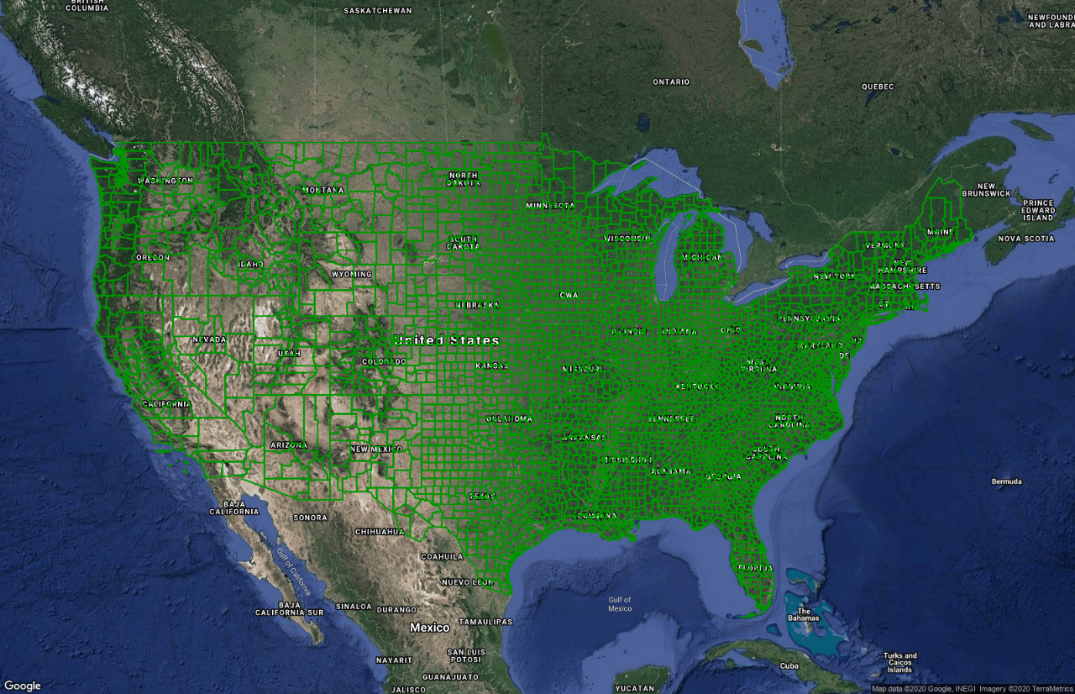 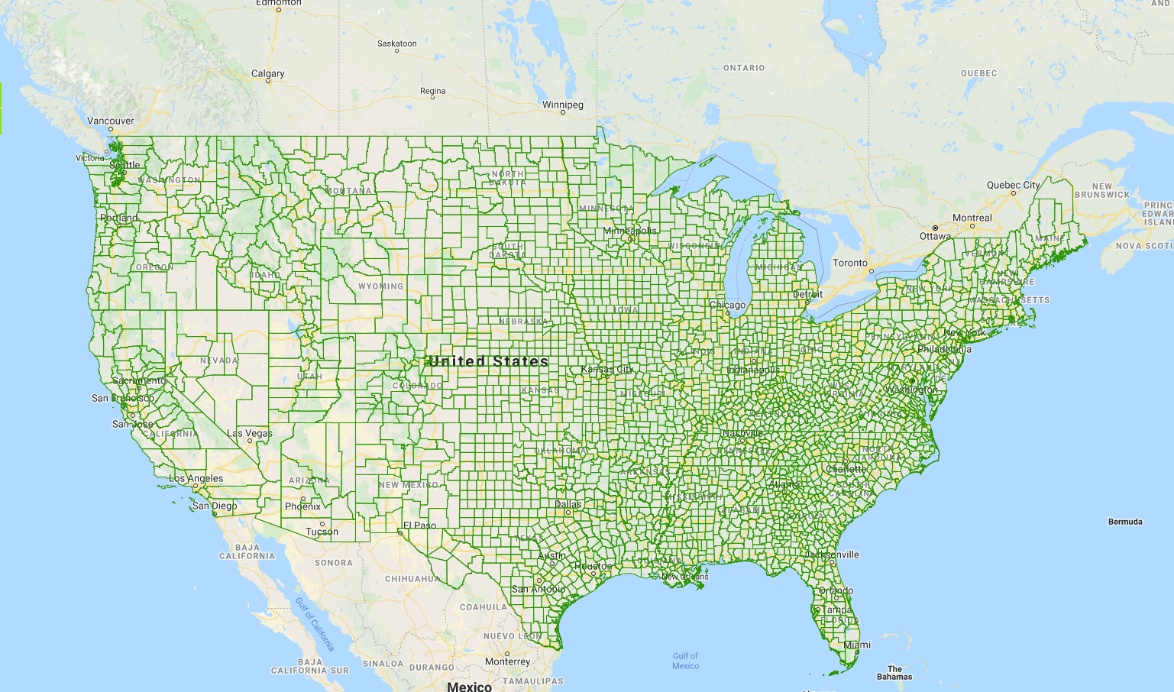 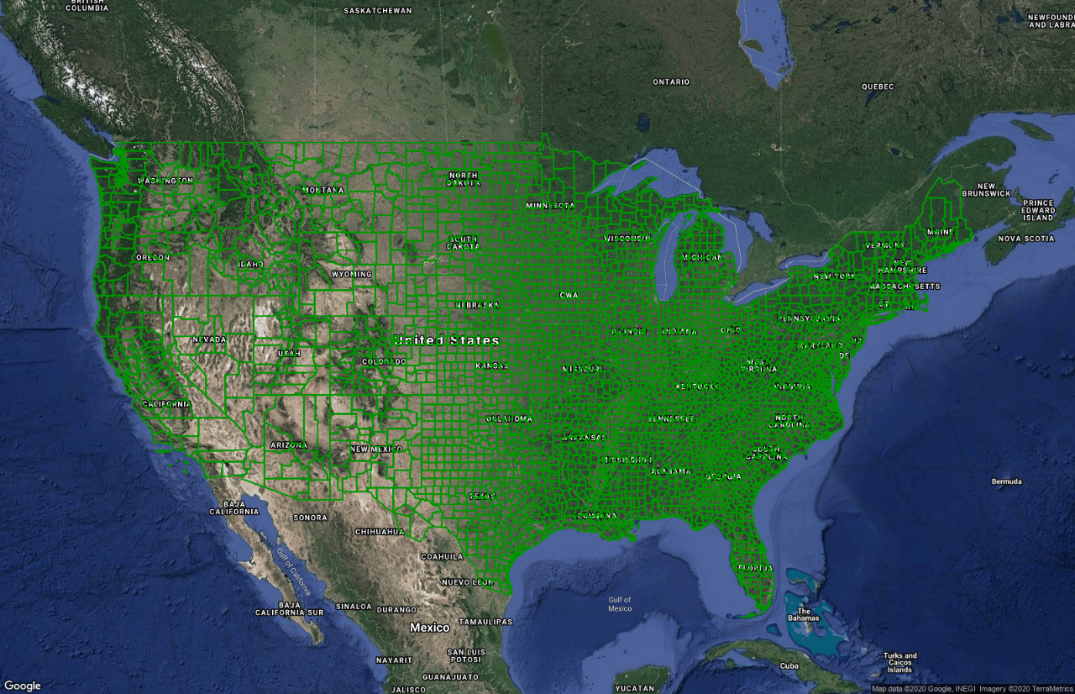 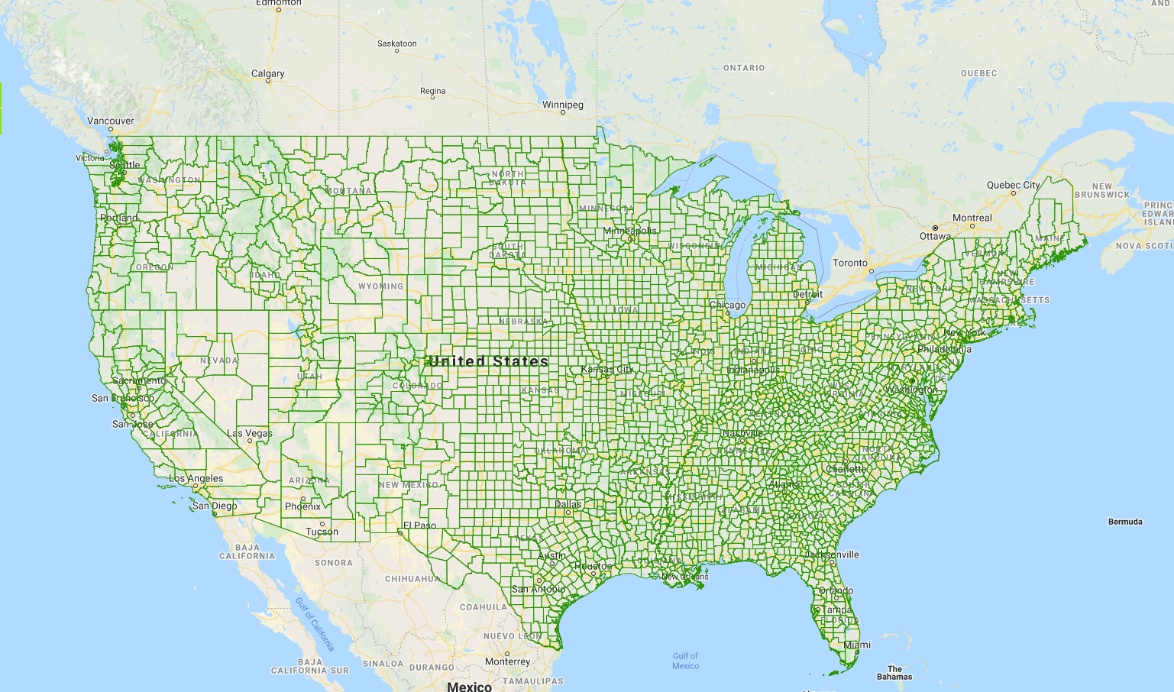 Data	Source – GeoplanRecency – 2020Geographical Coverage and Accuracy – USA and its Inhabited TerritoriesProjection – WGS84, EPSG: 4326Available Formats – SDLLayer Type - BoundaryData HealthThe most up to date States. License INformationLicense type- AnnualUpdate cycle – Updated when requiredFURTHER INFORMATION Data Specification*Import Key Column CopyrightCopyright Information: GEOPLAN © Geoplan Spatial Intelligence Limited.Layer NameTotal RecordsCounties3233Data HealthGreenHeader RecordDescriptionExampleData TypeMaximum Field SizeCOUNTY_ID*The id of the county20201Number5COUNTYThe name of the countyWashingtonTextN/ASTATEThe state the county is inKansasTextN/ACTY_STATEThe label on the layer1Washington, KansasTextN/A